       Spytkowice, dnia…………………….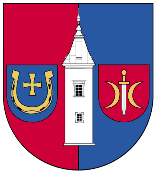 WNIOSEK O WYDANIE ZAŚWIADCZENIA W SPRAWIE WYZNACZENIA OBSZARU ZDEGRADOWANEGO I OBSZARU REWITALIZACJI………………………………..    imię i nazwisko lub nazwa firmy………………………………..        adres………………………………..………………………………..       numer telefonu kontaktowegoWÓJT GMINY SPYTKOWICEProszę o wydanie zaświadczenia czy dla działek o nr ew. ………………………………………..…………………………………………………………………………………………………………………………………………………………………………………………………………………………położonych w miejscowości …………………………….. został wyznaczony obszar zdegradowany 
i obszar rewitalizacji Gminy Spytkowice.Odbiór dokumentów:□ osobiście□ za pośrednictwem pocztyZałączniki:Opłata skarbowa za wydanie zaświadczenia.………………………………..          (podpis wnioskodawcy)